«О сложении полномочий депутата Совета муниципального образования городского поселения «Усогорск»Рассмотрев заявление депутата Совета муниципального образования гп «Усогорск» Самарова А.Ю. о сложении депутатских полномочий в связи с избранием его депутатом Совета МР «Удорский»СОВЕТ  РЕШИЛ:1. Прекратить досрочно полномочия депутата  Совета муниципального образования гп «Усогорск» Самарова А.Ю.2. Настоящее решение вступает в силу с момента его принятия.Глава МО ГП «Усогорск» - председатель Совета поселения                              Б. Н. Немчинов    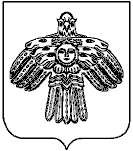 «УСОГОРСК» кар овмÖдчÖминлÖн муниципальнÖй юкÖнса СÖВЕТСовет муниципального обРазования городского поселения «УСОГОрСК»169270, Республика Коми, п. Усогорск, ул. Дружбы, д.17«УСОГОРСК» кар овмÖдчÖминлÖн муниципальнÖй юкÖнса СÖВЕТСовет муниципального обРазования городского поселения «УСОГОрСК»169270, Республика Коми, п. Усогорск, ул. Дружбы, д.17«УСОГОРСК» кар овмÖдчÖминлÖн муниципальнÖй юкÖнса СÖВЕТСовет муниципального обРазования городского поселения «УСОГОрСК»169270, Республика Коми, п. Усогорск, ул. Дружбы, д.17«УСОГОРСК» кар овмÖдчÖминлÖн муниципальнÖй юкÖнса СÖВЕТСовет муниципального обРазования городского поселения «УСОГОрСК»169270, Республика Коми, п. Усогорск, ул. Дружбы, д.17ПОМШУÖМРЕШЕНИЕПОМШУÖМРЕШЕНИЕПОМШУÖМРЕШЕНИЕПОМШУÖМРЕШЕНИЕ 18 сентября  2015 г. 18 сентября  2015 г.                                № III-37/1                                № III-37/1